Городской округ город Дивногорск Красноярского края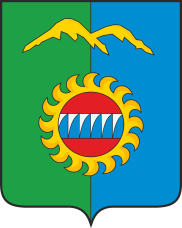 Дивногорский городской СоветРЕШЕНИЕ     ____.06.2023 г.                                       г. Дивногорск		                     № _______ -ПАОб утверждении перечня, количественного и персонального состава постоянных комиссий Дивногорского городского Совета депутатовВ соответствии со статьей 34 Устава городского округа город Дивногорск Красноярского края, статьей 5 Регламента городского Совета депутатов, городской Совет  депутатов РЕШИЛ:Утвердить в составе Дивногорского городского Совета депутатов следующий перечень и количественный состав постоянных комиссий:Комиссия по экономической политике, бюджету, налогам и собственности – 9 человек;Комиссия по городскому хозяйству и градостроительству – 9 человек.Комиссия по социальной политике – 6 человек;1.4. Комиссия по законности, правопорядку, защите прав граждан, информационной политике и депутатской этике – 6 человек. 	2. Утвердить персональный состав постоянных комиссий Дивногорского городского Совета депутатов согласно приложению.	3. Признать утратившим силу постановление городского Совета депутатов от 30.09.2020 № 3-П «Об утверждении перечня, количественного и персонального состава постоянных комиссий Дивногорского городского Совета депутатов».	4. Настоящее решение вступает в силу со дня опубликования в газете «Огни Енисея».Председатель городскогоСовета депутатов					                        Ю.И.Мурашов		                                                                         Приложение                                                            к решению Дивногорского городского Совета депутатов                                                             от ____.06.2023 №______–ПАПерсональный состав постоянных комиссии Дивногорского городского Совета депутатовПостоянная комиссия по экономической политике, бюджету, налогам и собственности1. Ерошкина Ирина Юрьевна 2. Заянчуковский Анатолий Владимирович 3. Запрудин Илья Александрович4. Никитин Павел Викторович5. Павлов Юрий Михайлович 6. Стеблинский Александр Максимович 7. Фридрих Александр Александрович 8. Черкашин Александр Юрьевич 9. Чужба Александр ВикторовичПостоянная комиссия по городскому хозяйству и градостроительству1. Гаврилов Григорий Сергеевич2. Ерошкина Ирина Юрьевна 3. Коваленко Владимир Николаевич 4. Павлов Юрий Михайлович 5. Саттаров Николай Степанович 6. Ульских Роман Николаевич 7. Фридрих Александр Александрович8. Чикунова Ольга Вячеславна  9. Чужба Александр ВикторовичПостоянная комиссия по социальной политике1. Дударева Алла Викторовна 2. Коваленко Владимир Николаевич3. Коршун Елена Геннадьевна4. Михайлов Владимир Николаевич 5. Суренков Евгений Валерьевич6. Чикунова Ольга Вячеславна  Постоянная комиссия по законности, правопорядку, защите прав граждан, информационной политике и депутатской этике1. Дударева Алла Викторовна2. Заянчуковский Анатолий Владимирович3. Коршун Елена Геннадьевна4. Никитин Павел Викторович5. Михайлов Владимир Николаевич6. Путивский Андрей Николаевич